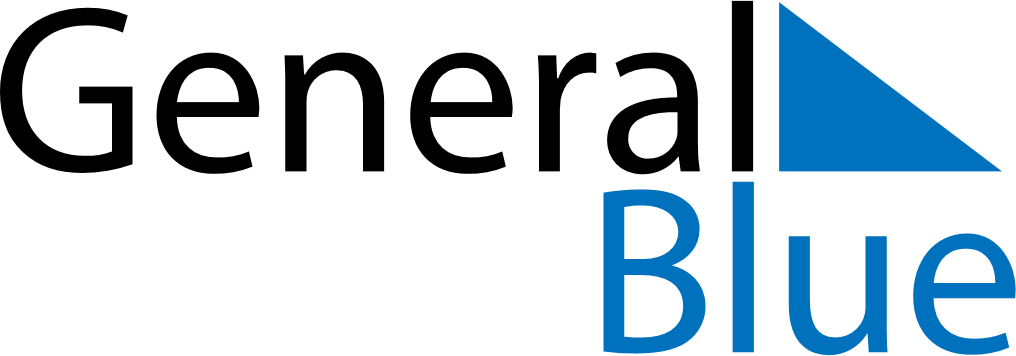 May 2027May 2027May 2027UkraineUkraineMondayTuesdayWednesdayThursdayFridaySaturdaySunday12Labour DayOrthodox Easter3456789Orthodox EasterLabour Day (substitute day)Victory Day10111213141516Victory Day (substitute day)171819202122232425262728293031